2022 SOA Critical Illness & Actuarial Practice 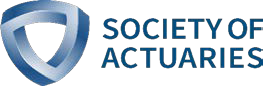 Virtual Seminar9 June 2022Seminar RegistrationSeminar RatesDeadlines2 Jun. 2022 –Deadline for cancellation requests (processing fee applies)6 Jun. 2022 –Deadline for advanced online registration  PAYMENT
 
  1. Credit Card     
  Visa/Master Card No. ________________________________________ 
  Expire Date (month/year) ________________________________________ 
  Security Code ________________________________________ 
  2. Wire Transfer     
  Name of Bank   BMO Harris Bank N.A. 
  Address:   111 West Monroe Chicago, Illinois 60690 
  Harris Bank’s Phone number: 312-461-3273 
  Account Number:   412- 097-8 
  Routing number (for US wires only) 071000288 
  Swift Code (for international wires only): Hatrus44 
  Account Name:   Society of Actuaries 
  Account Address:   475 North Martingale Road 
  Schaumburg, Illinois 60173-2226 
 
After the wire transfer has been completed in U.S. Dollars, including bank fees, notify the Society of Actuaries as follows:
 
Customer Service: customerservice@soa.org
 
Phone number: 888-697-3900
 
Fax number: 847-273-8529               Payment must be received by 2 June 2022.The Society of Actuaries records some professional development programs, including audio and/or video recording. I understand and agree that my likeness and voice may appear in a variety of SOA media and formats including, but not limited to, photographs, video tapes, and the SOA websites. I further understand, agree and give permission for use of my likeness and voice recorded during this program for educational purposes.QUESTIONS OR CONCERNS:Contact the SOA Customer Service Center Monday through Friday, 8:00 a.m. to 5:00 p.m. CDT, by calling +1-888-697-3900 or by e-mailing CustomerService@soa.org.Questionnaire responsePlease tell us how you heard about this event:If other method, please note:How would you like to hear from our Event Partners, Sponsors and/or Exhibitors?I give consent to share my contact information with even partners, sponsors and/or exhibitors. I give permission for my contact information to be shared with other meeting attendees via the online and onsite attendee list. This information will include first and last name, company and city.First NameLast/Family Name Nickname	TitleCompany Address	City/State/Provence/Country                               Zip  Email    	PhoneFax  Emergency Contact Name and Phone                                 	By 30 May$75 USD – SOA Member$125 USD – Non-Member$500 USD – Group rate (one device access only, allow multiple viewers) After 30 May$125 USD – SOA Member$175 USD – Non-Member$600 USD – Group rate (one device access only, allow multiple viewers) Total Enclosed: $  	Signature                          Date□SOA WeChat & Weibo Account□SOA News Today□SOA LinkedIn Group□Twitter□SOA Blog□Prof Development Opportunities e-newsletter□Section Newsletter□Referred by Another Actuary□Attended Last Year□SOA Website□Another Organization’s Website□Other □Email□Postal Mail□Accept□Decline□Yes□No